SØKNAD OM TILLATELSE
i henhold til lov om havner og farvann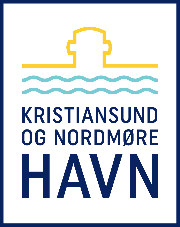 
OPPLYSNINGER OM SØKER
Hvis du søker på vegne av noen andre, fyll ut informasjon om tiltakshaver. 
OPPLYSNINGER OM TILTAK 
VEDLEGGLegg ved relevant dokumentasjon. Eksempler på dokumentasjon kan være:Oversiktskart og/eller kart/situasjonsplan i målestokk 1:1000 eller 1:5000. Samtykkeerklæring fra berørte naboer (dersom tiltaket berører tilgrensende eiendommer) Dokumentasjon som viser at tiltaket er i samsvar med gjeldende areal-/reguleringsplaner, eventuelt kopi av dispensasjonsvedtak fra kommunen eller dispensasjonssøknad med forespørsel om forhåndsuttalelse fra KNH IKS. 
Søknad sendes til: 
Kristiansund og Nordmøre Havn IKS, Astrups gate 9, 6501 Kristiansund N eller info@knhavn.no.    Ansvarlig søkerAnsvarlig søkerAnsvarlig søkerAnsvarlig søkerTiltakshaver Tiltakshaver Tiltakshaver Tiltakshaver Navn:Navn:Postadresse:Postadresse:Postnr./Sted:Postnr./Sted:Telefon:Telefon:E-post: E-post:  FakturamottakerFakturamottakerFakturamottakerFakturamottakerFerdigbehandlede søknader om tiltak i sjø vil bli fakturert et saksbehandlingsgebyr iht. Lokal forskrift om saksbehandlingsgebyr for KNH IKS. Vennligst oppgi navn og eventuelt organisasjonsnummer på fakturamottaker.Ferdigbehandlede søknader om tiltak i sjø vil bli fakturert et saksbehandlingsgebyr iht. Lokal forskrift om saksbehandlingsgebyr for KNH IKS. Vennligst oppgi navn og eventuelt organisasjonsnummer på fakturamottaker.Ferdigbehandlede søknader om tiltak i sjø vil bli fakturert et saksbehandlingsgebyr iht. Lokal forskrift om saksbehandlingsgebyr for KNH IKS. Vennligst oppgi navn og eventuelt organisasjonsnummer på fakturamottaker.Ferdigbehandlede søknader om tiltak i sjø vil bli fakturert et saksbehandlingsgebyr iht. Lokal forskrift om saksbehandlingsgebyr for KNH IKS. Vennligst oppgi navn og eventuelt organisasjonsnummer på fakturamottaker.Ferdigbehandlede søknader om tiltak i sjø vil bli fakturert et saksbehandlingsgebyr iht. Lokal forskrift om saksbehandlingsgebyr for KNH IKS. Vennligst oppgi navn og eventuelt organisasjonsnummer på fakturamottaker.Ferdigbehandlede søknader om tiltak i sjø vil bli fakturert et saksbehandlingsgebyr iht. Lokal forskrift om saksbehandlingsgebyr for KNH IKS. Vennligst oppgi navn og eventuelt organisasjonsnummer på fakturamottaker.Ferdigbehandlede søknader om tiltak i sjø vil bli fakturert et saksbehandlingsgebyr iht. Lokal forskrift om saksbehandlingsgebyr for KNH IKS. Vennligst oppgi navn og eventuelt organisasjonsnummer på fakturamottaker.Ferdigbehandlede søknader om tiltak i sjø vil bli fakturert et saksbehandlingsgebyr iht. Lokal forskrift om saksbehandlingsgebyr for KNH IKS. Vennligst oppgi navn og eventuelt organisasjonsnummer på fakturamottaker.Navn: Navn: Org.nr.: Org.nr.: Org.nr.: Dato:Underskrift: Sted (fyll ut det som passer)Sted (fyll ut det som passer)Sted (fyll ut det som passer)Sted (fyll ut det som passer)Kommune: Gnr.:  Adresse: Bnr.: Beskrivelse av tiltak (fylles inn her eller legges ved som eget vedlegg) Tiltakets størrelse/mål